IZRAKSTS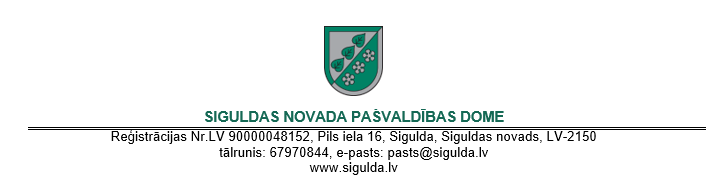 Domes kārtējās sēdes protokola izraksts2023.gada 16.februārī			  	 Siguldā	   		                                Nr. 345. §Par SIA “Limbažu slimnīca” pašvaldības kapitāla daļu atsavināšanu Ziņo: Juridiskās pārvaldes juriste B. JansoneSiguldas novada pašvaldības dome 2022.gada 19.maijā pieņēma lēmumu “Par līdzdalības izbeigšanu SIA “Limbažu slimnīca” (prot. Nr.12, 53. §). Ar minēto lēmumu ir nolemts izbeigt Siguldas novada pašvaldības tiešo līdzdalību SIA “Limbažu slimnīca”, reģistrācijas Nr. 40003361616, juridiskā adrese Klostera iela 3, Limbaži, Limbažu novads, LV-4001, nododot atsavināšanai Siguldas novada pašvaldībai piederošās daļas normatīvajos aktos noteiktajā kārtībā, kā arī uzdot izpilddirektora palīdzei kapitālsabiedrību pārvaldības jautājumos Ramonai Čunkurei organizēt visas nepieciešamās darbības, kas saistītas ar līdzdalības izbeigšanu SIA “Limbažu slimnīca”, un sagatavot Siguldas novada pašvaldībai piederošos daļu atsavināšanai nepieciešamo dokumentāciju apstiprināšanai Siguldas novada pašvaldības domei līdz 2023.gada 29.decembrim.Sabiedrības ar ierobežotu atbildību “Limbažu slimnīca” (turpmāk – Sabiedrība), pamatkapitālu kopā veido 1 898 524 daļas. Siguldas novada pašvaldībai pieder 77 617 (septiņdesmit septiņi tūkstoši seši simti septiņpadsmit) kapitāla daļas, kas sastāda 4,08828 %. Sabiedrība reģistrēta 2004.gada 24.decembrī. Sabiedrība ir pirmā līmeņa ārstniecības iestāde – slimnīca, kas sniedz primāros un sekundāros veselības aprūpes pakalpojumus Limbažu novada iedzīvotājiem. Vienlaikus Sabiedrībā veselības aprūpes pakalpojumus var saņemt arī citu novadu iedzīvotāji, tai skaitā Siguldas novada iedzīvotāji.Siguldas novada pašvaldībai Sabiedrībā pieder 4,08828 % kapitāldaļu, bet pārējie 95,91172 % kapitāldaļu pieder Limbažu novada pašvaldībai. Primārās veselības aprūpes pakalpojums 2021.gadā sniegts 109 841  EUR apmērā (plus pacientu iemaksas) Sabiedrībai tuvāk dzīvojošo iedzīvotāju vajadzībām. Sabiedrības pakalpojumu izmantotāji dzīvo arī Siguldas pašvaldības kaimiņu novados – Limbaži, Aloja, Salacgrīva.Sekundārās ambulatorās veselības aprūpes pakalpojums 2021.gadā sniegts 1.9 miljonu  EUR apmērā (plus pacientu iemaksas, kā arī maksas pakalpojumi diagnostikā par ~200 tūkstošiem EUR) tiek sniegts Sabiedrībai tuvāk dzīvojošajiem iedzīvotājiem, ņemot vērā augsto Nacionālā veselības dienesta finansējuma īpatsvaru, taču nav pamata domāt, ka būtisks Siguldas pašvaldības iedzīvotāju skaits izmanto Sabiedrības pakalpojumus.Sabiedrības apgrozījums pēdējo 5 gadu laikā ir audzis kopā par 112,2% pret 2017. gadu, izaugsmei bremzējoties tikai 2020. gadā Covid-19 pandēmijas ietekmē.Sabiedrības peļņas rentabilitātes rādītāji ir negatīvi, taču vērojama tendence uzlabojumam, tiecoties uz izmaksu segšanu ar ieņēmumiem. 2021. gadā peļņas rentabilitāte sasniedza 3,5% no apgrozījuma. Rādītājs raksturo Sabiedrības darbību, sedzot izmaksas no pamatdarbības ieņēmumiem, vienlaikus neesot orientētai uz peļņas gūšanu.Likviditātes rādītājs ir ap 1 vai nedaudz virs 1. Likviditāte virs 1 raksturo Sabiedrību kā finansiāli stabilu, spējīgu segt īstermiņa saistības.Pašu kapitāla un aktīvu rentabilitātes svārstās līdz ar tīrās peļņas svārstībām. Bilances struktūras analīze aktīvu pusē uzrāda ievērojamu ilgtermiņa ieguldījumu īpatsvaru, salīdzinot ar apgrozāmajiem līdzekļiem. Bilances struktūras analīze pašu kapitāla un saistību pusē uzrāda ilgtermiņa saistību pieaugumu, kas atspoguļo 2019.-2020.gadā sekmīgi realizēto ERAF projektu, kurā veiktās investīcijas tiek uzrādītas pie ilgtermiņa saistībām un tiks pakāpeniski norakstītas caur peļņas/zaudējumu aprēķinu. Savukārt pašu kapitāls 47% no bilances kopsummas uzskatāms par finansiāli veselīga uzņēmuma pazīmi.Saskaņā ar Sabiedrības 2021.gada pārskata datiem, Sabiedrība 2021.gadā ir strādājusi ar 154 265 EUR peļņu, kas citstarp ir saistāma ar valsts veiktajiem maksājumiem Sabiedrības budžetā saistībā ar COVID-19 pandēmijas apkarošanu.Sabiedrības statūtos daļas atsavināšanai nav noteikta citāda kārtība, kā tas ir noteikts Komerclikumā. Daļa dod dalībniekam tiesības piedalīties sabiedrības pārvaldē, peļņas sadalē un sabiedrības mantas sadalē sabiedrības likvidācijas gadījumā, kā arī citas likumā un statūtos paredzētās tiesības.Komerclikuma 188.panta pirmajā daļā ir noteikts, ka dalībniekam ir tiesības brīvi atsavināt sev piederošo daļu, ja vien likumā vai statūtos nav noteikts citādi. Komerclikuma 189.panta pirmajā daļā ir noteikts, ka gadījumā, kad dalībnieka daļas tiek pārdotas, pārējiem dalībniekiem ir pirmpirkuma tiesības, ja statūtos nav noteikts citādi. Komerclikuma 189.panta otrajā daļā ir noteikts, ka par daļas pārdošanu daļas pārdevējs vai daļas ieguvējs paziņo katram dalībniekam un valdei, paziņojumam pievienojot noslēgto pirkuma līgumu vai tā attiecīgi apliecinātu kopiju. Ja paziņojumu nosūta daļas ieguvējs, tas nosūtāms vienlaikus arī daļas pārdevējam. Paziņojumu dalībniekam nosūta uz dalībnieku reģistrā norādīto adresi. Komerclikuma 189.panta trešajā daļā ir noteikts, ka pirmpirkuma tiesību izlietošanas termiņš ir viens mēnesis no dienas, kad paziņojums par daļas pārdošanu nosūtīts visiem dalībniekiem, ja statūtos nav noteikts īsāks termiņš. Dalībnieks var rakstveidā atteikties no pirmpirkuma tiesību izlietošanas pirms noteiktā termiņa beigām. Publiskas personas kapitāla daļu un kapitālsabiedrību pārvaldības likuma (turpmāk – Pārvaldības likums) H sadaļas XXIII nodaļā ir noteikta kārtība par publiskai personai piederošo kapitāla daļu pārdošanu. Pārvaldības likuma 138.panta pirmajā daļā ir noteikts, ka lēmumu par kapitāla daļu pārdošanu pieņem attiecīgās publiskās personas augstākā lēmējinstitūcija. Saskaņā ar Pārvaldības likuma 140.panta pirmās daļas nosacījumiem publiskas personas kapitāla daļu pārdošanas sākotnējo vērtību nosaka trīs iespējamos veidos: 1) ja tiek pārdotas kapitāla daļas, kuru vērtība, kas noteikta pēc pašu kapitāla metodes (saskaņā ar pēdējo revidēto gada pārskatu), ir mazāka par 15 000 euro, sākotnējo vērtību nosaka kapitāla daļu pārdevējs ar pašu kapitāla metodi vai piemērojot šīs daļas 3.punktā minēto nosacījumu; 2) ja tiek pārdotas kapitāla daļas, kuras atrodas publiskajā apgrozībā, publiskas personas augstākā lēmējinstitūcija, pieņemot šā likuma 9.panta pirmajā daļā paredzēto lēmumu, nosaka sākotnējās vērtības noteikšanas kārtību; 3) citos gadījumos sākotnējo vērtību nosaka neatkarīgs sertificēts vērtētājs saskaņā ar Latvijā atzītiem vērtēšanas standartiem.Nolūkā iegūt objektīvu kapitāla daļu pārdošanas sākotnējo vērtību Siguldas novada pašvaldība piesaistīja sertificētu vērtētāju – SIA “Grant Thorntorn Baltic”, reģistrācijas Nr.50003619401. Saskaņā ar SIA “Grant Thorntorn Baltic” 2022.gada 13.decembra “SIA “Limbažu slimnīca” kapitāla daļu novērtējuma ziņojumu” Sabiedrības 4,08828% kapitāla daļu tirgus vērtība pēc stāvokļa uz 2022.gada 30.septembri, izmantojot ieņēmumu pieeju un balstoties uz potenciālo dividenžu plūsmas diskontēšanu un kapitalizāciju, ir aprēķināta (noapaļojot): EUR 7 300 (septiņi tūkstoši trīs simti euro) apmērā. Siguldas novada pašvaldības rīcībā nav informācija, ka periodā no 2022.gada 30.septembra līdz šī lēmuma sagatavošanai dienai, Sabiedrībā ir notikuši būtiski notikumi, kuru rezultātā kapitāla daļu novērtējuma ziņojumā būtu jāveic korekcijas. Ievērojot iepriekš minēto, kā arī pamatojoties Pašvaldību likuma 10.panta pirmās daļas 21.punktu, Komerclikuma 188.pantu un 189.pantu, Publiskas personas kapitāla daļu un kapitālsabiedrību pārvaldības likuma H sadaļas XXIII nodaļu, Siguldas novada pašvaldības domes 2022.gada 19.maija lēmumu “Par līdzdalības izbeigšanu SIA “Limbažu slimnīca”” (prot. Nr.12, 53. §), SIA “Grant Thorntorn Baltic” 2022.gada 13.decembra “SIA “Limbažu slimnīca” kapitāla daļu novērtējuma ziņojums”, kā arī ņemot vērā Finanšu komitejas 2023.gada 9.februāra sēdes atzinumu (prot. Nr.2, 38. §), atklāti balsojot ar 14 balsīm par (Ņ. Balode, Z. Berdinska, I. Bernats, A. Caucis, E. Eisaks, A. Garančs, R. Kalvāns, L. Kumskis, L. Sausiņa, Z. Segliņa, I. Stupele, E. Viļķina, K. Zaļais, M. Zīverts), pret – 1 (R. Ādamsons), atturas – 1 (A. Pētersone), dome nolemj:Pārdot sabiedrības ar ierobežotu atbildību “Limbažu slimnīca”, reģistrācijas Nr.40003361616, juridiskā adrese: Klostera iela 3, Limbaži, Limbažu novads, LV-4001, Siguldas novada pašvaldībai piederošās 77 617 (septiņdesmit septiņi tūkstoši seši simti septiņpadsmit) kapitāla daļas. Noteikt sabiedrības ar ierobežotu atbildību “Limbažu slimnīca” Siguldas novada pašvaldībai piederošo 77 617 (septiņdesmit septiņi tūkstoši seši simti septiņpadsmit) kapitāla daļu pārdošanas sākotnējo vērtību, EUR 7 300 (septiņi tūkstoši trīs simti euro) apmērā. Apstiprināt sabiedrības ar ierobežotu atbildību “Limbažu slimnīca” kapitāla daļu pārdošanas noteikumus. Uzdot PA “Siguldas Attīstības aģentūra” Sabiedrisko attiecību nodaļai lēmumu par kapitāla daļu pārdošanu un informāciju par sabiedrības ar ierobežotu atbildību “Limbažu slimnīca” kapitāla daļas pārdošanas noteikumiem 1 nedēļas laikā no lēmuma spēkā stāšanās brīža publiskot mājaslapā www.siguldas.lv;Uzdot Siguldas novada pašvaldības domes sekretāram lēmumu par kapitāla daļu pārdošanu un tā pielikumu pēc tā spēkā stāšanās nosūtīt sabiedrībai ar ierobežotu atbildību “Limbažu slimnīca” publiskošanai kapitālsabiedrības mājaslapā, kā arī ievietot oficiālajā izdevumā "Latvijas Vēstnesis" paziņojumu par to, kur var iepazīties ar pārdošanas noteikumiem; Uzdot izpilddirektora palīgam kapitālsabiedrību pārvaldības jautājumos nosūtīt SIA “Limbažu slimnīca” pirmpirkuma tiesīgajiem dalībniekiem piedāvājumu nopirkt Siguldas novada pašvaldībai piederošās 77 617 (septiņdesmit septiņi tūkstoši seši simti septiņpadsmit) kapitāla daļas atbilstoši statūtiem un saskaņā ar pārdošanas noteikumiem 1 nedēļas  laikā no šī lēmuma spēkā stāšanās brīža un nodrošināt, ka sabiedrības ar ierobežotu atbildību “Limbažu slimnīca” kapitāla daļas pārdošanas noteikumi publiski ir pieejami vismaz mēnesi pirms termiņa, kad personai jāiesniedz pieteikums kapitāla daļu pirkšanai. Pilnvarot Siguldas novada pašvaldības izpilddirektori parakstīt sabiedrības ar ierobežotu  atbildību “Limbažu slimnīca” kapitāla daļu pārdošanas līgumu, ja uz  atsavināmajām kapitāla daļām izmanto pirmpirkuma tiesības Limbažu novada pašvaldība. Pilnvarot Pašvaldības  īpašuma atsavināšanas un izsoles komisiju, ja pirmpirkuma tiesības netiek izmantotas, veikt Siguldas novada pašvaldībai piederošās 77 617 (septiņdesmit septiņi tūkstoši seši simti septiņpadsmit) kapitāla daļu atsavināšanu izsoles veidā. Noteikt, ka kontroli par lēmuma izpildi veic Siguldas novada pašvaldības izpilddirektors.Sēdes vadītāja:  				 (paraksts)			    	        L. SausiņaIzraksts pareizsSiguldas novada pašvaldības Klientu apkalpošanas pārvaldesDokumentu pārvaldības nodaļas domes sekretāre Laura PaskalovaSiguldā, 2023.gada 21.februārī